MEI 2019: MAAND VAN HET BEVOLKINGSONDERZOEK BAARMOEDERHALSKANKERMeer weten over het Bevolkingsonderzoek Baarmoederhalskanker?Bel gratis naar het Centrum voor Kankeropsporing op 0800 60160tussen 9 en 12 uur en 13 en 16 uur, stuur een e-mail naar info@bevolkingsonderzoek.be, of surf naarwww.bevolkingsonderzoek.be/baarmoederhalskanker.Heb je vragen over je persoonlijke medische situatie, neem contact op met je huisarts of gynaecoloog.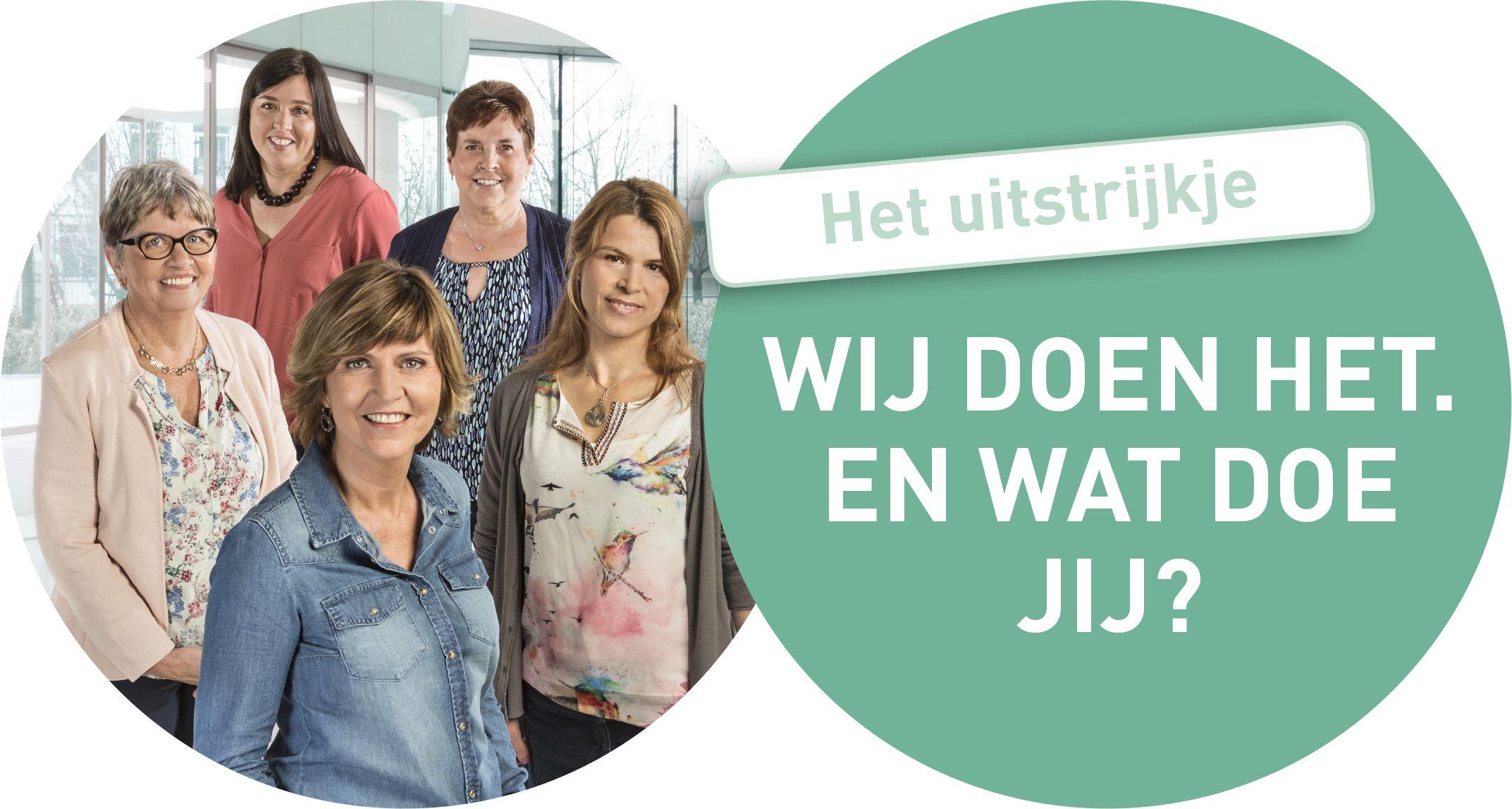 